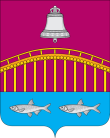 СОВЕТ ДЕПУТАТОВ МУНИЦИПАЛЬНОГО ОБРАЗОВАНИЯ«ВЕЛИКОВИСОЧНЫЙ СЕЛЬСОВЕТ» НЕНЕЦКОГО АВТОНОМНОГО ОКРУГА23-ое  заседание   6 -го созываР Е Ш Е Н И Е от 20 ноября 2020 года №  142Об установлении размера платы за содержание жилого помещениядля собственников помещений в многоквартирном доме, которые на общем собрании не приняли решение о выборе способа управления многоквартирным домом, решение об установлении размера платы за содержание жилого помещения расположенных на территории муниципального образования «Великовисочный сельсовет»  Ненецкого автономного округаВ соответствии с частью 4 статьи 158 Жилищного кодекса Российской Федерации, постановлением Правительства Российской Федерации от 13.08.2006 N 491 «Об утверждении Правил содержания общего имущества в многоквартирном доме и Правил изменения размера платы за содержание жилого помещения в случае оказания услуг и выполнения работ по управлению, содержанию и ремонту общего имущества в многоквартирном доме ненадлежащего качества и (или) с перерывами, превышающими установленную продолжительность», письмом Государственной инспекции строительного и жилищного надзора Ненецкого автономного округа от 20.06.2018 года № 1698/ж, Порядком по установлению размера платы за содержание жилого помещения для собственников жилых помещений, которые не приняли решение о выборе способа управления многоквартирным домом, решение об установлении размера платы за содержание жилого помещения, а также по установлению порядка определения предельных индексов изменения размера такой платы на территории муниципального образования «Великовисочный сельсовет» Ненецкого автономного округа, утвержденный постановлением администрации МО «Великовисочный сельсовет» НАО от 20.08.2018 № 70-п, Совет депутатов МО «Великовисочный сельсовет» НАО РЕШИЛ:1.  Установить размер платы за содержание жилого помещения для собственников помещений в многоквартирном доме, которые на общем собрании не приняли решение о выборе способа управления многоквартирным домом, решение об установлении размера платы за содержание жилого помещения расположенных на территории муниципального образования «Великовисочный  сельсовет»  Ненецкого автономного округа  согласно приложению  к настоящему решению.2. Настоящее решение вступает в силу с 01.01.2021 года  и подлежит официальному опубликованию (обнародованию).Глава МО  «Великовисочный сельсовет» НАО                              Н.П. БараковПриложение к  Решению Совета депутатовМО «Великовисочный сельсовет» НАОот 20.11.2020  № 142Размер платы за содержание жилого помещения для собственников помещений в многоквартирном доме, которые на общем собрании не приняли решение о выборе способа управления многоквартирным домом, решение об установлении размера платы  за содержание жилого помещения расположенных на территории муниципального образования «Великовисочный сельсовет»  Ненецкого автономного округа№ п/пАдрес многоквартирного домаРазмер платыв месяц за 1 кв. м. общей площади, руб.1231Ненецкий АО, Заполярный район, с. Великовисочное, д.32502Ненецкий АО, Заполярный район, с. Великовисочное, д.82303Ненецкий АО, Заполярный район,с. Великовисочное, д. 87 А30